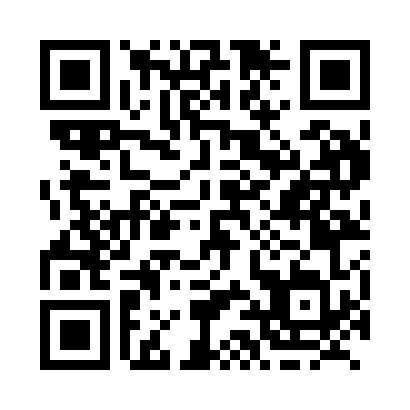 Prayer times for Aguanish, Quebec, CanadaWed 1 May 2024 - Fri 31 May 2024High Latitude Method: Angle Based RulePrayer Calculation Method: Islamic Society of North AmericaAsar Calculation Method: HanafiPrayer times provided by https://www.salahtimes.comDateDayFajrSunriseDhuhrAsrMaghribIsha1Wed2:524:4312:055:117:299:202Thu2:494:4112:055:127:309:233Fri2:474:3912:055:137:329:254Sat2:444:3812:055:147:339:275Sun2:414:3612:055:157:359:306Mon2:394:3412:055:167:369:327Tue2:364:3312:055:177:389:358Wed2:334:3112:055:187:399:389Thu2:314:3012:055:197:419:4010Fri2:284:2812:055:207:429:4311Sat2:264:2712:055:207:449:4512Sun2:234:2512:055:217:459:4813Mon2:204:2412:055:227:479:5014Tue2:184:2212:055:237:489:5315Wed2:154:2112:055:247:499:5516Thu2:134:1912:055:257:519:5817Fri2:124:1812:055:267:529:5918Sat2:114:1712:055:267:549:5919Sun2:104:1512:055:277:5510:0020Mon2:104:1412:055:287:5610:0121Tue2:094:1312:055:297:5810:0122Wed2:094:1212:055:297:5910:0223Thu2:084:1112:055:308:0010:0324Fri2:084:1012:055:318:0110:0325Sat2:074:0912:055:328:0310:0426Sun2:074:0812:055:328:0410:0527Mon2:064:0712:065:338:0510:0528Tue2:064:0612:065:348:0610:0629Wed2:064:0512:065:348:0710:0730Thu2:054:0412:065:358:0810:0731Fri2:054:0312:065:368:0910:08